Circ. n. 60Palermo, 05.11.2019Ai Docenti e al personale ATA dell’IC Russo-RacitiAgli Alunni e alle Famiglie mediante avviso esternoAl DSGA                                                                                                                                             Al  sito istituzionale						  OGGETTO – ENTRATA POSTICIPATA ALUNNI _ASSEMBLEA DEL PERSONALE Si comunica che giorno 7 Novembre 2019 , per consentire  la partecipazione del Personale docente e ATA, all’Assemblea di Istituto, gli alunni seguiranno il seguente orario di entrata:SC. SECONDARIA:le classi 1A – 2A – 3A - 1B – 3B – 1C – 3F      entrano alle ore 10.00le classi 2C – 2F                                                 entrano alle ore  9.00le classi 2B- 3C – 3I                                           entrano regolarmente alle ore 8.00.CLASSI  PRIMARIA UBICATE NEL PLESSO RUSSO: tutte le classi entrano regolarmente alle ore 8.00                                                                                                                                  SC. PRIMARIA PLESSO DON BOSCO: tutte le classi entrano alle ore 10.00 tranne le classi 2A e 2C che entrano regolarmente alle ore 8.00SC. INFANZIA DON BOSCO : tutte le sezioni entrano alle ore 10.00 SC. INFANZIA PLESSI AGAZZI E MARITAIN: tutte le sezioni  entrano alle ore 10.00F.to* Il DIRIGENTE SCOLASTICO               Prof.ssa Sabina Minardi*Firma autografa sostituita a mezzo stampa, ai sensi dell’art. 3, comma 2, del D.Lgs. n. 39/93ISTITUTO COMPRENSIVO “RUSSO -  RACITI”                   Via Tindari n. 52 - 90135 Palermo – Tel 091/311151                                               e-mail: paic8az00v@istruzione.it /PEC: paic8az00v@pec.istruzione.itcodice mecc.: PAIC8AZ00V - C.F:80047400827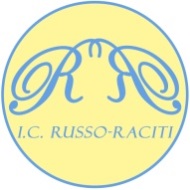 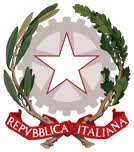 Codice Univoco Ufficio: UF6WZE